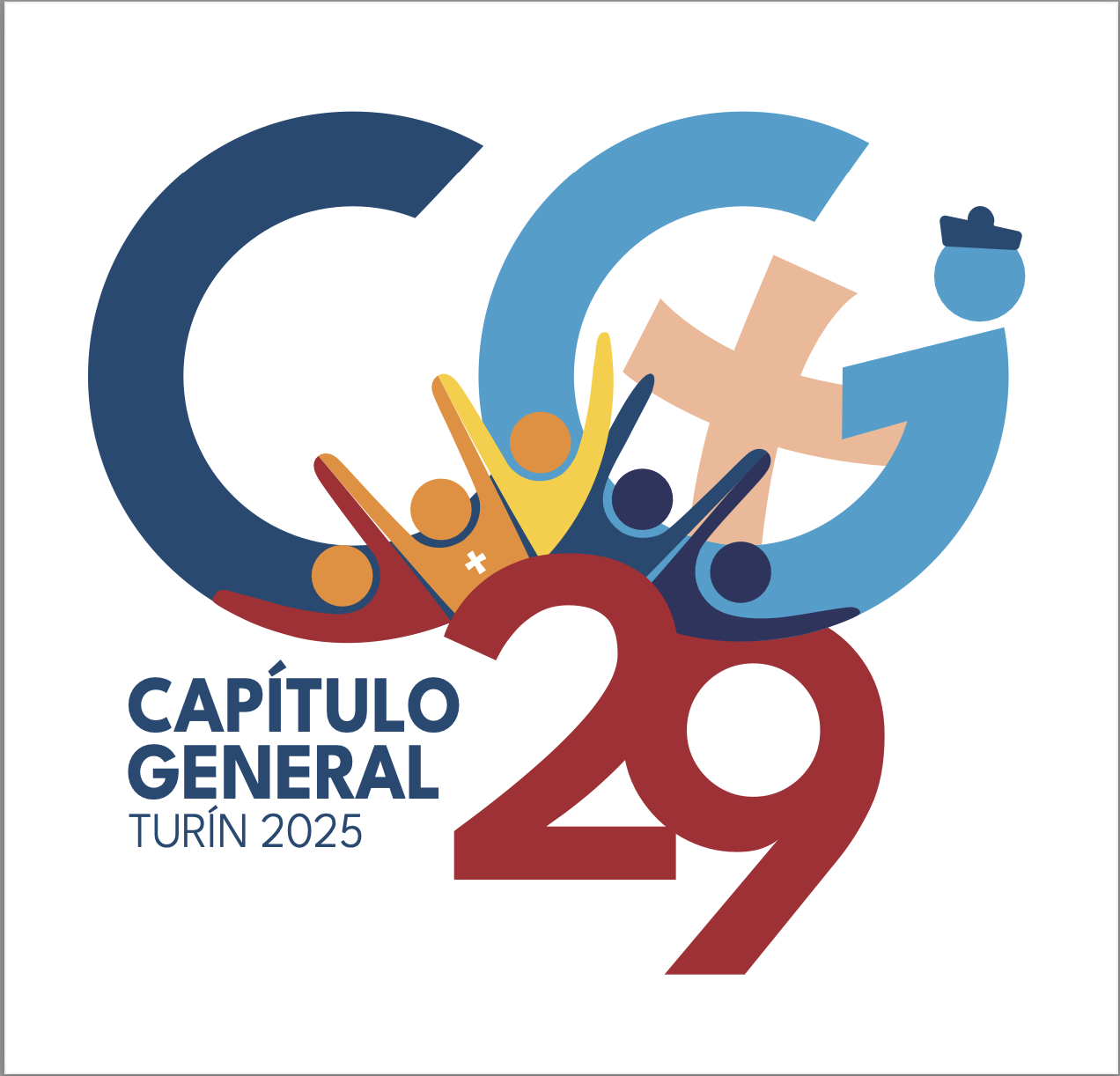 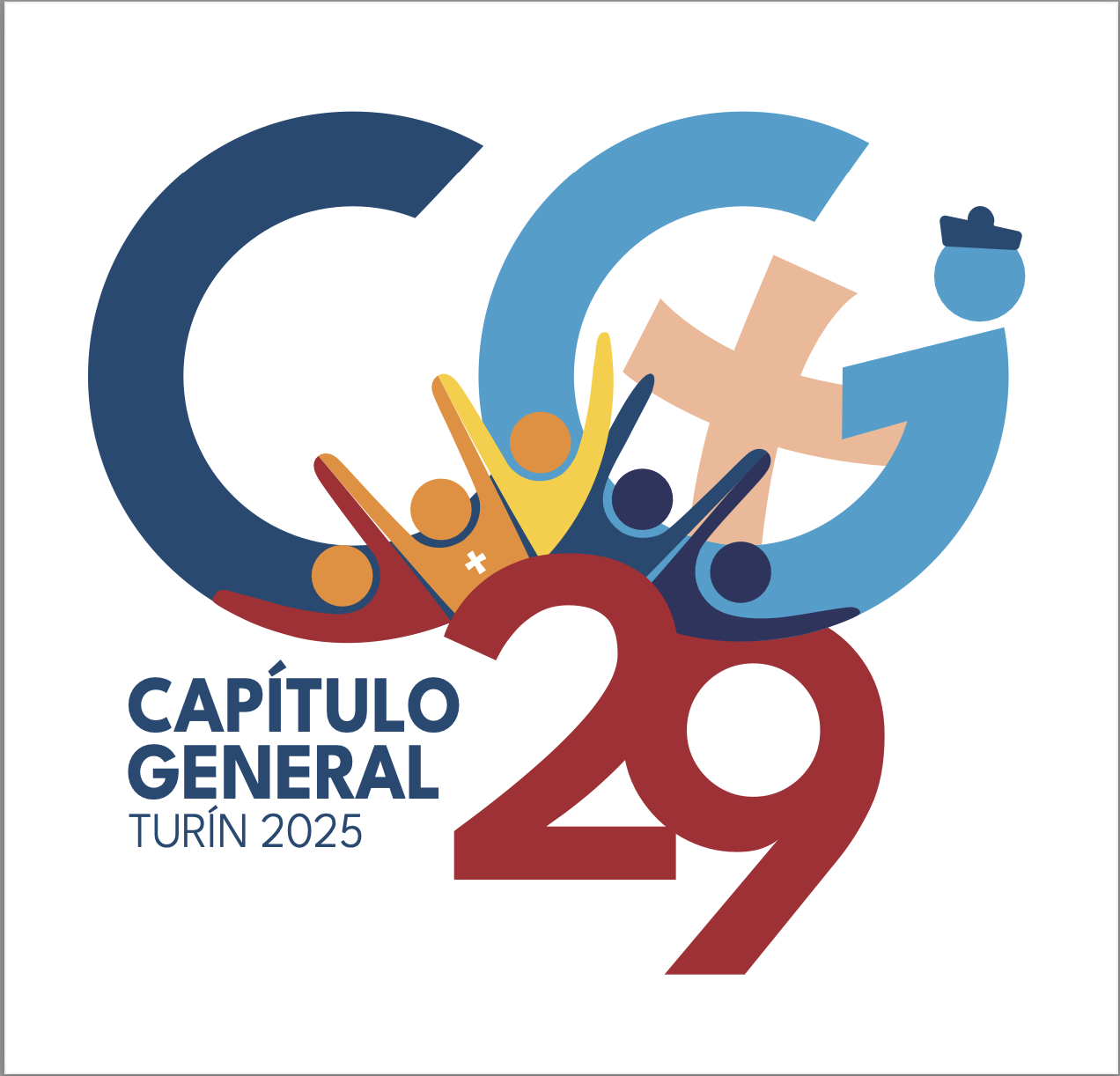 Salesianos de Don BoscoCapítulo General 29APORTACIONES DEL CAPÍTULO INSPECTORIAL SOBRE EL TEMA DEL CG29“APASIONADOS POR JESUCRISTO, DEDICADOS A LOS JÓVENES”Núcleo temático 1Animación y cuidado de la verdadera vida de cada SalesianoESCUCHALa importancia de la vida consagrada salesiana centrada en  Jesucristo:El cuidado de la vocación propia y ajena:La fidelidad a Dios y la fraternidad en la comunidad:El acompañamiento y la formación:El compromiso de fraternidad evangélica y apertura hacia los  excluidos:Otros:INTERPRETACIÓNLa importancia de la vida consagrada salesiana centrada en  Jesucristo:El cuidado de la vocación propia y ajena:La fidelidad a Dios y la fraternidad en la comunidad:El acompañamiento y la formación:El compromiso de fraternidad evangélica y apertura hacia los  excluidos:Otros:OPCIONESLa importancia de la vida consagrada salesiana centrada en  Jesucristo:El cuidado de la vocación propia y ajena:La fidelidad a Dios y la fraternidad en la comunidad:El acompañamiento y la formación:El compromiso de fraternidad evangélica y apertura hacia los  excluidos:Otros:VOTACIÓNPresentes: Votantes:Positivos: Negativos: 